Ultimo aggiornamento modulo 09/05/2024Al 4° Settore – Territorio e Attività economiche Servizio Edilizia Privata del Comune di Rubieracomune.rubiera@postecert.itRICHIESTA DI CERTIFICATO DI DESTINAZIONE URBANISTICAai sensi dell’art. 12 L.R. n. 23/2004Il/la sottoscritto/a 						  nato/a a 		(prov. 		), il 		  residente / domiciliato 					 Via/Viale/Piazza 			, civico n. 		 email 	recapito telefonico 			in qualità di 	di un immobile identificato con la/e particella/e		foglio/i 	del catasto del Comune di Rubiera di proprietà di 			;CHIEDEil rilascio del certificato attestante la DESTINAZIONE URBANISTICA prevista dallo Strumento urbanistico generale vigente ed eventuali varianti in adozione, relativamente alle particelle di cui in premessa, ai sensi e per gli effetti dell’art. 12 della Legge Regionale n. 23 del 21 ottobre 2004 e s. m. e i.Tale certificazione è richiesta per il seguente fine: atto notarile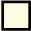 successione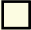 bonus facciate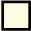 altro 	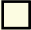 Documentazione in allegato:estratto di mappa catastale con l’individuazione delle particelle in oggetto;attestazione versamento Diritti di segreteria;modulo per assolvimento marche da bolloData 	Il/la RichiedenteINFORMATIVA GDPRAi sensi degli art. 13-14 del Regolamento Europeo 2016/679 di seguito “GDPR” il Comune di Rubiera in qualità di Titolare del trattamento e’ in possesso dei suoi dati personali, identificativi  per adempiere alle normali operazioni derivanti da obbligo di legge e/o istituzionali e/o da regolamenti previsti e/o contrattuali per le finalità indicate nel presente documento.In qualunque momento potrà esercitare i diritti degli interessati di cui agli art. 15 e ss contattando il Titolare o il Responsabile o recandosi presso l’ufficio URP del Comune di Rubiera in Piazza Garibaldi n. 3/C.Il Responsabile della protezione dei dati (RPD) designato dal titolare ai sensi dell'art.37 del GDPR è l’avv.to Nadia Corà, disponibile scrivendo a consulenza@entionline.it, PEC:nadia.cora@mantova.pecavvocati.it. L’informativa completa può essere consultata sul sito istituzionale del Comune nella home page, sezione “Privacy” o può essere richiesta all’ufficio preposto o scrivendo a privacy@comune.rubiera.re.it.Data 		Il/la Richiedente_____________________________